First Name of Application CV No 1644468Whatsapp Mobile: +971504753686 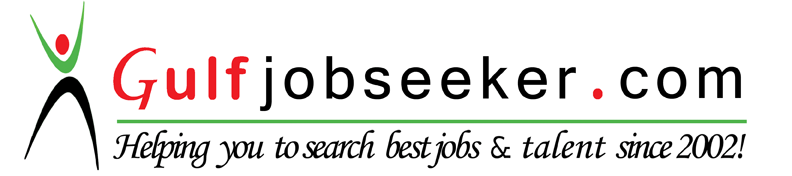 To get contact details of this candidate Purchase our CV Database Access on this link.http://www.gulfjobseeker.com/employer/services/buycvdatabase.php SUMMARY A highly dedicated education professional with over 18 years’ experience as a pre-school Montessori teacher.  I have a successful track record to foster child conducive classroom environment, organizing children in class, teaching the basis of learning, compiling reports and providing essential educational needs for pre-school children including those with special needs.  I intend to utilize my capabilities for teaching and training the students for the next educational level.Core CompetenciesCurriculum development and classroom managementAble to foster the moral growth of the childAbility to develop a child’s imagination, self-reliance and thinking skillsAbility to explain things in a simple and imaginative manner Ability to develop leadership qualities in a childAbility to create enough activities and materials of different types for childrenAbility to explain the activities, expectations, roles and procedures of the institution to the children.SKILLS AND ACCOMPLISHMENTS Montessori Teacher and Trainer - September to December 2015 – Little Acorns Nursery School-Abu Dhabi  Worked as a Montessori  teacher and trainerTrained teachers to understand the basic and fundamental principles of MontessoriExplaining the importance of the teachers role in the Montessori  environmentHow important it is to respect a childTo promote the sense of establishing a realistic prepared environment for the Montessori child. Montessori Teacher - October 2014 to August 2015 – Sunny Meadows Montessori Nursery School – Abu DhabiCreating the prepared Montessori environment for children using the laid down principles.Establishing and evaluating children adoption, independence and progress and intervening where necessary.Presenting clear, interesting and relevant lessons to the children.Constantly experimenting, modifying the environment to meet the perceptions of each child's needs and interests, and objectively noting the result. January 2013 - Present | Home - Schooling Home schooling 5 children of between 2-10 years. Teaching children with impaired hearing and assisted them to transit from pre-school to lower primary.Preparing lesson plans and effective curriculum for the students.Training the younger students to develop their language and social skills.Initiated a creative instruction program for all ages that was acknowledged by parents.January 2011 – December 2012 | Silver Oak Kindergarten Montessori School – NairobiTeaching children various skills on handling Montessori materials and how to do their presentation.Introducing children phonetic sounds.Teaching children how to do word building.Teaching number recognition with the association of quantities and symbols.Training children on independent skills and general knowledge.August 2010 – November 2010| KynderCare Kindergarten - MombasaOrganizing and compiling children’s worksheets.Assisting children in carrying out extra-curriculum activities.Conducted engaging educational activities that aided students in learning about shapes and colors.Prepared progress reports to track students’ progress and spearheaded a team of colleagues to revamp curriculum.March 1998 – June 2009| Various Kindergartens in Mombasa Preparing a child for formal schools.Ensuring safety and comfort for children while at school.Initiating and sustaining a feeding program.	Organizing recreational activities for children.Assessing and recording children’s progress in their discovery skills. Encouraging parents to support children’s play and learning both at home and school.Compiling reports and proper record keeping for children e.g. progress records, health, admission among others.Identifying the children with special needs and assisting them where necessary.Encourage parents to support the children play and learning in school and at home and learn about children’s backgrounds.EDUCATION Secondary Level:  Murray Girls High School (1992-1995)Primary Level	             -     Star of the Sea Primary School (1983 -1988)Maseno Girls Primary School (1988 -1991)PROFESSIONAL COURSES Currently undertaking Diploma in Montessori   -3 – 6 years - North American Montessori Center (NAMC)  - CanadaCertificate in Montessori  - Coast Montessori College  - (1997-1998)Computer in Nursery Teaching - (2000-2001)District Center for Early Childhood Education – DICECE -  (2002-2003)